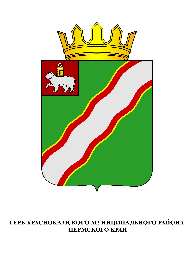 ЗЕМСКОЕ СОБРАНИЕКРАСНОКАМСКОГО МУНИЦИПАЛЬНОГО РАЙОНАПЕРМСКОГО КРАЯРЕШЕНИЕ27.04.2016                                                                                                                  № 48Об утверждении Положения о контроле за соответствием расходов депутатов Земского Собрания Краснокамского муниципального района, их супруги (супруга) и несовершеннолетних детей общему доходу данных лицВ соответствии с Федеральным законом от 03 декабря 2012 г. № 230-ФЗ «О контроле за соответствием расходов лиц, замещающих государственные должности, и иных лиц их доходам», Законом Пермского края от 11 ноября 2013 г. № 239-ПК «О контроле за соответствием расходов лиц, замещающих государственные должности Пермского края, лиц, замещающих муниципальные должности в муниципальных образования Пермского края, государственных гражданских служащих Пермского края, муниципальных служащих в Пермском крае и иных лиц их доходам», Уставом Краснокамского муниципального района:Земское Собрание Краснокамского муниципального района РЕШАЕТ:1. Утвердить прилагаемое Положение о контроле за соответствием расходов депутатов Земского Собрания Краснокамского муниципального района, их супруги (супруга) и несовершеннолетних детей общему доходу данных лиц.2. Управляющему делами Земского Собрания Краснокамского муниципального района И.В.Лузиной ознакомить депутатов Земского Собрания Краснокамского муниципального района с настоящим решением под подпись.3. Настоящее решение подлежит опубликованию в специальном выпуске «Официальные материалы органов местного самоуправления» газеты «Краснокамская звезда» и размещению на официальном сайте администрации Краснокамского муниципального района в сети Интернет www.krasnokamskiy.com.4. Контроль за исполнением настоящего решения возложить на комиссию по социальной политике и социальной защите населения Земского Собрания Краснокамского муниципального района (Р.Т.Хасанов).Глава Краснокамского                                         Председатель Земского Собраниямуниципального района –                                   Краснокамского муниципального   глава администрации Краснокамского              районамуниципального района                                     Ю.Ю.Крестьянников                                            Г.П.НовиковУТВЕРЖДЕНОрешением Земского СобранияКраснокамского муниципального районаот 27.04.2016 № 48Положение о контроле за соответствием расходов депутатов Земского Собрания Краснокамского муниципального района, их супруги (супруга) и несовершеннолетних детей общему доходу данных лицСтатья 1.1. Настоящее Положение в целях противодействия коррупции устанавливает правовые и организационные основы осуществления контроля за соответствием расходов депутатов Земского Собрания Краснокамского муниципального района (далее – депутаты), расходов их супруги (супруга) и несовершеннолетних детей общему доходу данных лиц за три последних года, предшествующих совершению сделки (далее - контроль за расходами), порядок осуществления контроля за расходами.2. Контроль за расходами в соответствии с федеральным законодательством, настоящим Положением осуществляется в отношении:1) депутата Земского Собрания Краснокамского муниципального района, на которого возложена законодательством обязанность представлять сведения о своих доходах, об имуществе и обязательствах имущественного характера, а также сведения о доходах, об имуществе и обязательствах имущественного характера своих супруги (супруга) и несовершеннолетних детей;2) супруга (супруги) и несовершеннолетних детей лиц, указанных в пункте 1 части 2 настоящей статьи (далее - члены семьи).3. Контроль за расходами лиц, указанных в части 2 статьи 1, осуществляется в порядке, определяемом действующим законодательством Российской Федерации.Статья 2.Депутат обязан представлять сведения о своих расходах, а также о расходах членов своей семьи по каждой сделке по приобретению земельного участка, другого объекта недвижимости, транспортного средства, ценных бумаг, акций (долей участия, паев в уставных (складочных) капиталах организаций), совершенной им, членами его семьи в течение календарного года, предшествующего году представления сведений, если общая сумма таких сделок превышает общий доход депутата и его супруги (супруга) за три последних года, предшествующих отчетному периоду (далее - крупная сделка), и об источниках получения средств, за счет которых совершены эти сделки.Совершение крупной сделки и источники получения средств, за счет которых она была совершена, подтверждаются документально.2. Сведения, указанные в части 1 настоящей статьи, представляются депутатом в порядке и сроки, установленные для представления сведений о доходах, о расходах, об имуществе и обязательствах имущественного характера.3. Депутат представляет сведения о своих расходах и о расходах членов своей семьи в соответствии со статьей 12.1. Федерального закона от 25 декабря 2008 г. № 273-ФЗ «О противодействии коррупции».4. Сведения об источниках получения средств, за счет которых совершена крупная сделка, размещаются в информационно-телекоммуникационной сети «Интернет» на официальном сайте администрации Краснокамского муниципального района (www.krasnokamskiy.com) и предоставляются для опубликования средствам массовой информации в порядке, определенным решением Земского Собрания Краснокамского муниципального района.Статья 3.1. Основанием для принятия решения об осуществлении контроля за расходами депутата, а также за расходами его супруги (супруга) и несовершеннолетних детей является достаточная информация о том, что данным депутатом, его супругой (супругом) и (или) несовершеннолетними детьми совершена сделка по приобретению земельного участка, другого объекта недвижимости, транспортного средства, ценных бумаг, акций (долей участия, паев в уставных (складочных) капиталах организаций) на сумму, превышающую общий доход данного депутата и (или) его супруги (супруга) за три последних года, предшествующих совершению сделки. Указанная информация в письменной форме может быть представлена в установленном порядке:1) правоохранительными органами, иными государственными органами, органами местного самоуправления, работниками (сотрудниками) подразделений по профилактике коррупционных и иных правонарушений и должностными лицами государственных органов, органов местного самоуправления;2) постоянно действующими руководящими органами политических партий и зарегистрированных в соответствии с законом иных общероссийских общественных объединений, не являющихся политическими партиями;3) общероссийскими средствами массовой информации.2. Информация анонимного характера не может служить основанием для принятия решения об осуществлении контроля за расходами депутатов, а также за расходами их супруг (супругов) и несовершеннолетних детей.Статья 4.1. Контроль за расходами депутата, а также за расходами его супруги (супруга) и несовершеннолетних детей включает в себя:1) истребование от данного лица сведений:а) о его расходах, а также о расходах его супруги (супруга) и несовершеннолетних детей по каждой сделке по приобретению земельного участка, другого объекта недвижимости, транспортного средства, ценных бумаг, акций (долей участия, паев в уставных (складочных) капиталах организаций), если сумма сделки превышает общий доход депутата и (или) его супруги (супруга) за три последних года, предшествующих совершению сделки;б) об источниках получения средств, за счет которых совершена сделка, указанная в подпункте «а» настоящей части;2) проверку достоверности и полноты сведений, предусмотренных частью 1 статьи 2 настоящего Положения;3) определение соответствия расходов депутата, а также расходов его супруги (супруга) и несовершеннолетних детей по каждой сделке по приобретению земельного участка, другого объекта недвижимости, транспортных средств, ценных бумаг, акций (долей участия, паев в уставных (складочных) капиталах организаций) их общему доходу.2. Решение об осуществлении контроля за расходами депутата, а также за расходами его супруги (супруга) и несовершеннолетних детей принимается комиссией, создаваемой решением Земского Собрания Краснокамского муниципального района.Статья 5.1. Решение об осуществлении контроля за расходами депутатов, а также за расходами их супруг (супругов) и несовершеннолетних детей принимается в порядке, определяемом настоящим Положением отдельно в отношении каждого такого лица и оформляется в письменной форме не позднее 10 календарных дней со дня получения информации, указанной в части 1 статьи 3 настоящего Положения.Статья 6.1. Осуществление контроля за расходами лиц, указанных в пункте 1 части 2 статьи 1, возлагается на комиссию, создаваемую решением Земского Собрания.2. Срок осуществления контроля за расходами лиц, указанных в пункте 1 части 2 статьи 1, составляет не более 60 календарных дней со дня принятия решения о его проведении. Решением председателя комиссии срок осуществления контроля может быть продлен до 90 календарных дней.Статья 7.1. Управляющий делами Земского Собрания не позднее чем через два рабочих дня со дня получения решения об осуществлении контроля за расходами депутата, а также за расходами его супруги (супруга) и несовершеннолетних детей обязан уведомить его в письменной форме о принятом решении и о необходимости представить сведения, предусмотренные пунктом 1 части 1 статьи 4 настоящего Положения.1.1. В уведомлении должна содержаться информация о порядке представления и проверке достоверности и полноты этих сведений.1.2. В случае если депутат обратился с ходатайством в соответствии с пунктом 3 части 2 статьи 9 настоящего Положения, с данным депутатом в течение семи рабочих дней со дня поступления ходатайства (в случае наличия уважительной причины - в срок, согласованный с данным депутатом) проводится беседа, в ходе которой должны быть даны разъяснения по интересующим его вопросам.Статья 8.1. Сведения, предусмотренные частью 1 статьи 2 и пунктом 1 части 1 статьи 4 настоящего Положения и представленные в соответствии с настоящим Положением, относятся к информации ограниченного доступа. Если федеральным законом такие сведения отнесены к сведениям, составляющим государственную тайну, они подлежат защите в соответствии с законодательством Российской Федерации о государственной тайне.2. Не допускается использование сведений, предусмотренных частью 1 статьи 2 и пунктом 1 части 1 статьи 4 настоящего Положения и представленных в соответствии с настоящим Положением, для установления либо определения платежеспособности лица, представившего такие сведения, а также платежеспособности его супруги (супруга) и несовершеннолетних детей, для сбора в прямой или косвенной форме пожертвований (взносов) в фонды общественных объединений, религиозных и иных организаций либо в пользу физических лиц.3. Лица, виновные в разглашении сведений, предусмотренных частью 1 статьи 2 и пунктом 1 части 1 статьи 4 настоящего Положения и представленных в соответствии с настоящим Положением, либо в использовании этих сведений в целях, не предусмотренных федеральными законами, несут ответственность, установленную законодательством Российской Федерации.Статья 9.1. Депутат в связи с осуществлением контроля за его расходами, а также за расходами его супруги (супруга) и несовершеннолетних детей обязан представлять сведения, предусмотренные пунктом 1 части 1 статьи 4 настоящего Положения.2. Депутат в связи с осуществлением контроля за его расходами, а также за расходами его супруги (супруга) и несовершеннолетних детей вправе:1) давать пояснения в письменной форме:а) в связи с истребованием сведений, предусмотренных пунктом 1 части 1 статьи 4 настоящего Положения;б) в ходе проверки достоверности и полноты сведений, предусмотренных частью 1 статьи 3 и пунктом 1 части 1 статьи 4 настоящего Положения, и по ее результатам;в) об источниках получения средств, за счет которых им, его супругой (супругом) и (или) несовершеннолетними детьми совершена сделка, указанная в подпункте «а» пункта 1 части 1 статьи 4 настоящего Положения;2) представлять дополнительные материалы и давать по ним пояснения в письменной форме;3) обращаться с ходатайством в комиссию о проведении с ним беседы по вопросам, связанным с осуществлением контроля за его расходами, а также за расходами его супруги (супруга) и несовершеннолетних детей. Ходатайство подлежит обязательному удовлетворению.Статья 101. Секретарь комиссии обязан:1) осуществлять анализ поступающих в соответствии с настоящим Положением и Федеральным законом от 25.12.2008 № 273-ФЗ «О противодействии коррупции» сведений о расходах депутата, его супруги (супруга) и несовершеннолетних детей (в части оформления);2) принимать сведения, представляемые в соответствии с частью 1 статьи 3 Федерального закона от 03.12.2012 № 230-ФЗ «О контроле за соответствием расходов лиц, замещающих государственные должности, и иных лиц их доходам».Статья 111. Комиссия при осуществлении контроля за расходами депутатов, а также за расходами их супруг (супругов) и несовершеннолетних детей обязана:1) истребовать от данного депутата сведения, предусмотренные пунктом 1 части 1 статьи 4 настоящего Положения;2) провести с ним беседу в случае поступления ходатайства, предусмотренного пунктом 3 части 2 статьи 9 настоящего Положения. 2. Секретарь комиссии при осуществлении контроля за расходами лица, замещающего (занимающего) одну из должностей, указанных в пункте 1 части 2 статьи 1 Федерального закона от 03.12.2012 № 230-ФЗ «О контроле за соответствием расходов лиц, замещающих государственные должности, и иных лиц их доходам», а также за расходами его супруги (супруга) и несовершеннолетних детей вправе:1) проводить по своей инициативе беседу с данным лицом;2) изучать поступившие от данного лица дополнительные материалы;3) получать от данного лица пояснения по представленным им сведениям и материалам;4) направлять за подписью председателя комиссии в установленном порядке запросы в органы прокуратуры Российской Федерации, иные федеральные государственные органы, государственные органы субъектов Российской Федерации, территориальные органы федеральных органов исполнительной власти, органы местного самоуправления, общественные объединения и иные организации об имеющейся у них информации о доходах, расходах, об имуществе и обязательствах имущественного характера данного лица, его супруги (супруга) и несовершеннолетних детей, а также об источниках получения расходуемых средств; 5) наводить справки у физических лиц и получать от них с их согласия информацию.Статья 121. Доклад о результатах осуществления контроля за расходами депутата, а также за расходами его супруги (супруга) и несовершеннолетних детей в течение 10 дней со дня окончания проверки представляется секретарем комиссии председателю комиссии.2. Председатель комиссии в течение 10 дней может предложить соответствующей комиссии рассмотреть результаты, полученные в ходе осуществления контроля за расходами, на ее заседании.3. Председатель комиссии:1) информирует в установленном порядке о результатах осуществления контроля за расходами депутата и организации, предоставившие информацию, послужившую основанием для осуществления проверки;2) вносит в случае необходимости предложения о применении к такому лицу мер юридической ответственности и (или) о направлении материалов, полученных в результате осуществления контроля за расходами, в органы прокуратуры и (или) иные государственные органы в соответствии с их компетенцией.Статья 13Депутат должен быть проинформирован с соблюдением законодательства Российской Федерации о результатах (о решении комиссии), полученных в ходе осуществления контроля за его расходами, а также за расходами его супруги (супруга) и несовершеннолетних детей. Статья 14Секретарь комиссии за подписью председателя комиссии направляет информацию о результатах, полученных в ходе осуществления контроля за расходами депутата, а также за расходами его супруги (супруга) и несовершеннолетних детей в органы и организации (их должностным лицам), политическим партиям и общественным объединениям, в Общественную палату Российской Федерации и средства массовой информации, которые предоставили информацию, явившуюся основанием для осуществления контроля за расходами, с соблюдением законодательства Российской Федерации о государственной тайне и о защите персональных данных и одновременно уведомляет об этом депутата.Статья 15Ответственность депутата в случае несоблюдения ограничений, запретов, неисполнения обязанностей, установленных Федеральным законом от 25.12.2008 № 273-ФЗ «О противодействии коррупции», Федеральным законом от 03.12.2012 № 230-ФЗ «О контроле за соответствием расходов лиц, замещающих государственные должности, и иных лиц их доходам» предусмотрена действующим законодательством.2. В случае если в ходе осуществления контроля за расходами депутата, а также за расходами его супруги (супруга) и несовершеннолетних детей выявлены обстоятельства, свидетельствующие о несоответствии расходов депутата, а также расходов его супруги (супруга) и несовершеннолетних детей их общему доходу, материалы, полученные в результате осуществления контроля за расходами, в трехдневный срок после его завершения направляются председателем комиссии в органы прокуратуры Российской Федерации.3. В случае если в ходе осуществления контроля за расходами депутата, а также за расходами его супруги (супруга) и несовершеннолетних детей выявлены признаки преступления, административного или иного правонарушения, материалы, полученные в результате осуществления контроля за расходами, в трехдневный срок после его завершения направляются председателем комиссии в государственные органы в соответствии с их компетенцией.